Gordon Cooper mr.gordon.cooper@gmail.com	(503)-428-2540	Lehi, UT  linkedin.com/in/gordon-c-cooper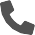 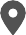 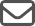 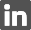 WORK EXPERIENCEvSpatialLead XR Developer	May 2017 – PresentLed the client development team of up to 6, managing project sprint planning, architecture of systems, bug tracking, and code review.Developed novel input schema and solutions on the cutting edge of spatial computing, in virtual, augmented, and mixed reality. Ported to over 15 devices and optimized for even the lowest-end hardware available (ex: Android circa 2016).Deployed software to consumer and enterprise customers via 6 different distribution platforms.Managed company’s code via continuous integration and deployment, version control. Built, tested, and released regular client updates.Collaborated with teams including management, design, backend, cloud, and web. Worked closely with industry leaders to supply feedback and propose feature integrations.Maintained public Discord server and communicated directly with users regarding bug reports, feature requests, and beta participation.FreelanceVirtual Reality Developer	Dec 2016 – May 2017Created custom virtual reality experiences for clients delivered using the most recent game engines and hardware.Consulted clients on VR capabilities, and limitations, and offered advice on best practices.University of Utah, Department of FilmTeaching Assistant	Sep 2016 – Dec 2016Instructed students on the correct approach to game development when using Unity and C#.Continually reviewed student games in development and offered guidance on programming, art, and design.University of Utah, Department of PsychologyVR Experiment Developer	Jun 2015 – Dec 2016Programmed experiments proposed by professors and graduate students using existing game engines.Built and released experiments that collect data on web, desktop, and virtual reality platforms.Interfaced proprietary VR tracking hardware with commercial game engines and VR headsets.EDUCATIONUniversity of UtahB.S. Computer Science	2017Entertainment Arts and Engineering emphasisOregon State UniversityB.S. Chemical Engineering	2010Nanotechnology emphasisPROJECT“Aplowcalypse”, Lead Programmer (team of 14), Multiplayer Battle Arena, Unity, C#	2016A fast-paced, multiplayer battle arena game, pitting snowplows versus aliens. Started as a student project but moved on to full Steam release.“Mr. Al”, Programmer (team of 6), Puzzle, Unity, C#	2015Academic application that tests the users’ spatial cognition by forcing an orthographic view in a 3D space.“Boundless”, Programmer (team of 5), Action-Platformer, Unreal, C++	2014A student made game where the player uses the power of intangibility to explore areas and defeat enemies.SKILLSC# / .NETUnityGitJavaC++PythonVisual StudioAndroid StudioRenderDocUnreal EngineJiraGenerative AIHTMLCSSJavaScriptPHPSQL